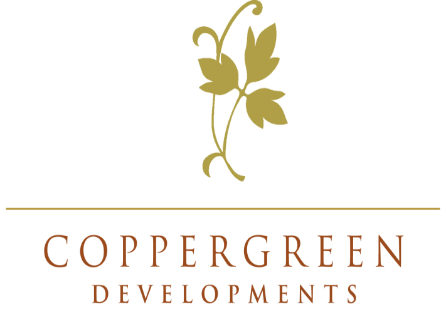 Beauty Spa therapistsLocation: Woodland Lakes, ThirskCompetitive SalaryHours of work25 hrs+ /week (PT)Job summary A fantastic opportunity has arisen for beauty spa therapists to join our friendly team, at this new leisure and lodge complex, located in Woodland Lakes, Thirsk About the candidate:We are looking for Beauty Spa Therapists to ensure spa guests are consistently treated to an impeccable customer service experience; that the operations run smoothly, efficiently and profitably and that all beauty treatments are administered in a professional, friendly and person-centred manner and that Woodland Lakes is a welcoming environment for all its guests.We want someone who understands that having such high customer standards can contribute to the whole customers experience. We need someone who leads, motivates and engages with customer and visitors to exceed our guest expectations. Main duties and responsibilitiesAs part of the Beauty Spa team you will help to create an outstanding experience for the customer so that they are greeted and treatments administered in a professional, friendly, and timely manner To perform any duties requested by the Spa ManagerTo provide consultations and treatments to clientsTo carry out treatments to a high standard ensuring the specific procedures and treatment time is adhered toA high level of attention to detail and demonstrate high levels of qualityA hands-on approach needed Flexible working hours, including weekends depending on business needs.Essential RequirementsPreferably elemis trained 
Definitely level 3 qualified To be flexible when covering holidays and sicknessTo be able to work using your own initiative as well as part of a teamWhat you offerA friendly and outgoing personalityA passion for proving the best customer service possibleAttention to detailThe ability to remain calm under pressureCan do attitudeBenefitsCompetitive holiday entitlementPensionCompetitive payAccess to Additional TrainingTraining and development to progress within the companyApplyingAll applications must be accompanied with a current CV which will be used to assess your suitability for the role. Please ensure all the skills, experience and qualifications requested are clearly demonstrated in your CV as explained in the body of the advert.All applicants must provide their right to work documentation at interview stage, such as a valid passport which will be verified to check your eligibility to work and live in the UKAll roles will be subject to a successful disclosure at an appropriate level from Disclosure and barring service (DBS).Please contact lisa.dickinson@investors-in-leisure.co.uk